Program Name Two line headline describing the program on the flyer. 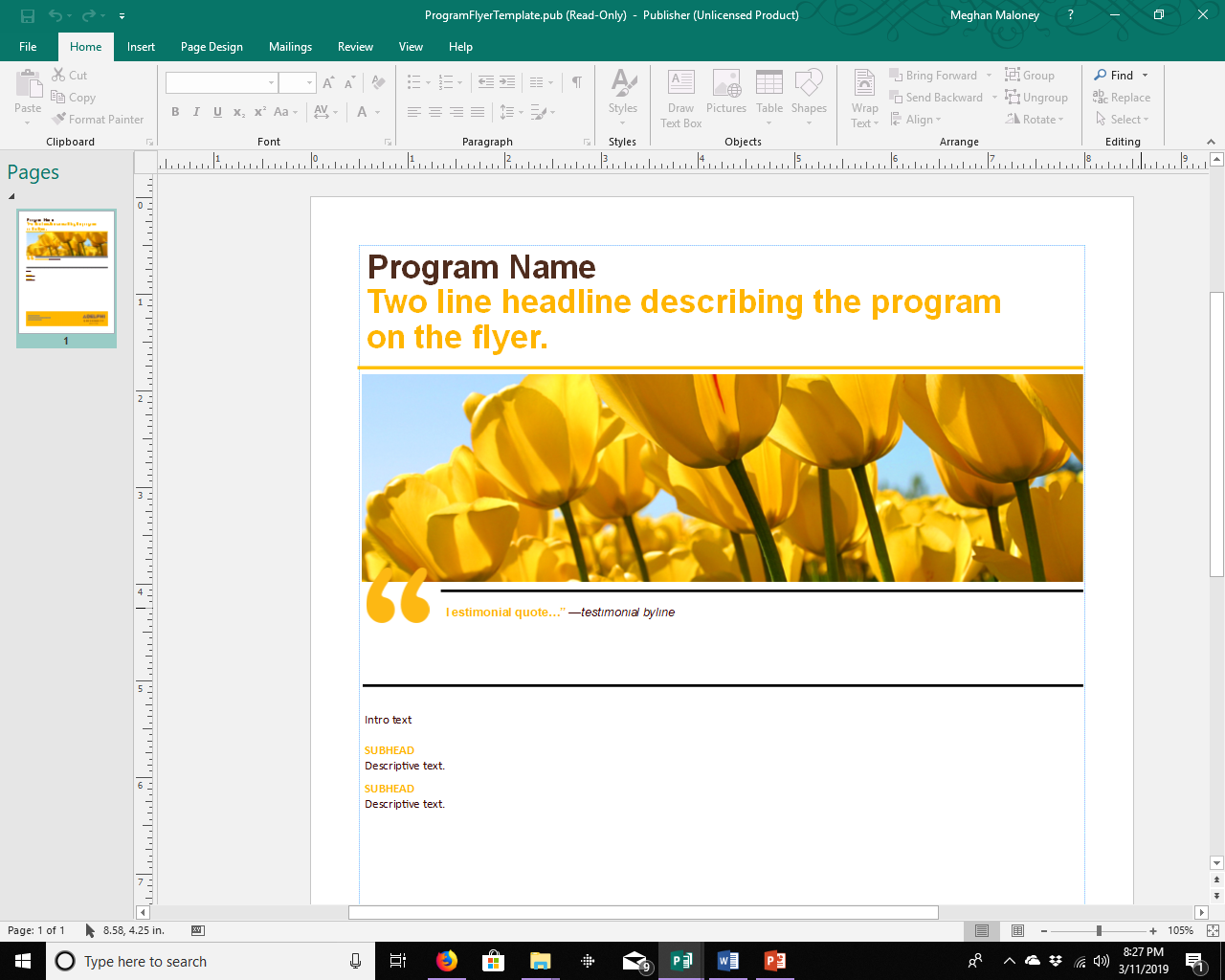 This is a space reserved for a quote regarding your program. The following is simply placeholder text. Lorem ipsum dolor sit amet, consectetuer adipiscing elit, sed diam nonummy, nibh euismod tincidunt ut laoreet.”  – Insert name of speakerThe following is placeholder text. Lorem ipsum dolor sit amet, consectetuer adipiscing elit, sed diam nonummy, nibh euismod tincidunt ut laoreet. Sample Sub-Heading Lorem ipsum dolor sit amet, consectetuer adipiscing elit, sed diam nonummy, nibh euismod tincidunt ut laoreet Lorem ipsum dolor sit amet, consectetuer adipiscing elit, sed diam nonummy, nibh euismod tincidunt ut.Lorem ipsum dolor sit amet, consectetuer adipiscing elit, dolor sit amet sit amet, consectetuer adipiscing elit, sed diam nonummy, nibh euismod tincidunt ut laoreet Lorem ipsum dolorsit amet, consectetuer adipiscing elit, sed diam nonummy, nibh euismod tincidunt ut laoreet Lorem ipsum dolorsed diam nonummy, nibh euismod tincidunt ut laoreet Lorem ipsum dolor sit amet, consectetuer adipiscing elit, sed diam nonummy, nibh euismod tincidunt ut laoreet.Sample Sub-HeadingLorem ipsum dolor sit amet, consectetuer adipiscing elit, sed diam nonummy, nibh euismod tincidunt ut laoreet. Lorem ipsum dolor sit amet, consectetuer adipiscing elit, sed diam nonummy, nibh euismod tincidunt ut laoreet.